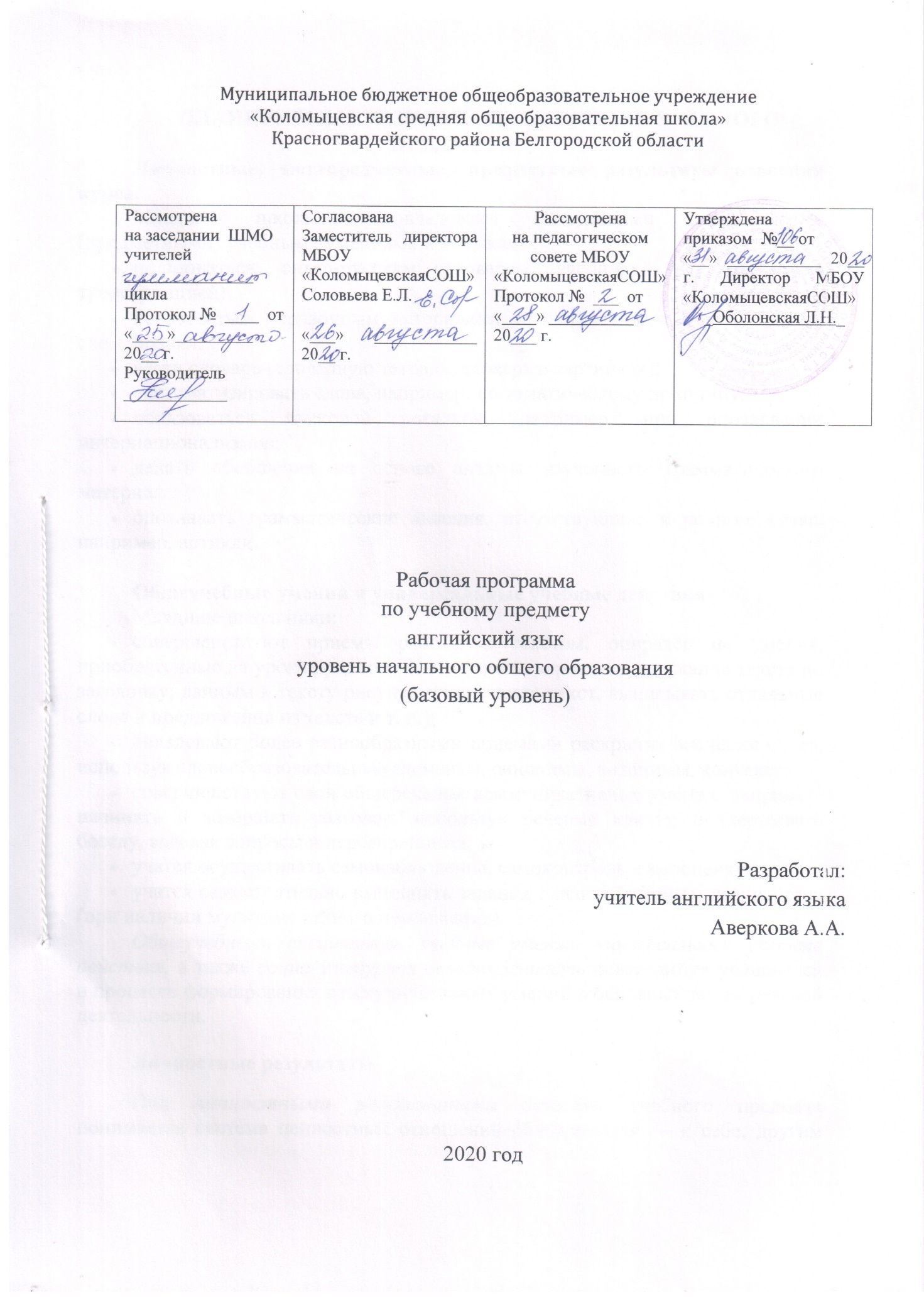 ПЛАНИРУЕМЫЕ РЕЗУЛЬТАТЫ ОСВОЕНИЯ УЧЕБНОГО ПРЕДМЕТАЛичностные, метапредметные, предметные результаты освоения курса.Младшие школьники овладевают следующими специальными (предметными) учебными умениями и навыками:пользоваться англо-русским словарем учебника (в том числе транскрипцией);пользоваться справочным материалом, представленным в виде таблиц, схем, правил;вести словарь (словарную тетрадь, словарь в картинках);систематизировать слова, например, по тематическому принципу;пользоваться языковой догадкой, например, при опознавании интернационализмов;делать обобщения на основе анализа изученного грамматического материала;опознавать грамматические явления, отсутствующие в родном языке, например, артикли.Общеучебные умения и универсальные учебные действияМладшие школьники:совершенствуют приемы работы с текстом, опираясь на умения, приобретенные на уроках родного языка (прогнозировать содержание текста по заголовку, данным к тексту рисункам, списывать текст, выписывать отдельные слова и предложения из текста и т. п.);овладевают более разнообразными приемами раскрытия значения слова, используя словообразовательные элементы, синонимы, антонимы, контекст;совершенствуют свои общеречевые коммуникативные умения, например, начинать и завершать разговор, используя речевые клише; поддерживать беседу, задавая вопросы и переспрашивая;учатся осуществлять самонаблюдение, самоконтроль, самооценку;учатся самостоятельно выполнять задания с использованием компьютера (при наличии мультимедийного приложения).Общеучебныеи специальные учебные умения, универсальные учебные действия, а также социокультурная осведомленность осваиваются учащимися в процессе формирования коммуникативных умений в основных видах речевой деятельности. Личностные результатыПод личностными результатами освоения учебного предмета понимается система ценностных отношений обучающихся — к себе, другим участникам образовательного процесса, самому образовательному процессу и его результатам, сформированные в образовательном процессе. Личностными результатами изучения иностранного языка в начальной школе являются: общее представление о мире как о многоязычном и поликультурном сообществе; осознание языка, в том числе иностранного, как основного средства общения между людьми; знакомство с миром зарубежных сверстников с использованием средств изучаемого иностранного языка (через детский фольклор, некоторые образцы детской художественной литературы, традиции).3Метапредметные результаты Под метапредметными результатами освоения учебного предмета понимаются способы деятельности, применимые как в рамках образовательного процесса, так и при решении проблем в реальных жизненных ситуациях, освоенные обучающимися на базе одного, нескольких или всех учебных предметов, которые включают в себя: а) освоение учащимися универсальных учебных действий (познавательных, регулятивных, коммуникативных), обеспечивающих овладение ключевыми компетенциями, составляющими основу умения учиться;б) освоение учащимися межпредметных понятий.Метапредметными результатами изучения иностранного языка в начальной школе являются:развитие умения взаимодействовать с окружающими, выполняя разные роли в пределах речевых потребностей и возможностей младшего школьника;развитие коммуникативных способностей школьника, умения выбирать адекватные языковые и речевые средства для успешного решения элементарной коммуникативной задачи;расширение общего лингвистического кругозора младшего школьника;развитие познавательной, эмоциональной и волевой сфер младшего школьника; формирование мотивации к изучению иностранного языка;овладение умением координированной работы с разными компонентами учебно-методического комплекта (учебником, аудиодиском, рабочей тетрадью, справочными материалами и т. д.).4Предметные результатыВ соответствии с Примерной программой по иностранному языку, разработанной в рамках стандартов второго поколения, предметные результаты дифференцируются по пяти сферам: коммуникативной, познавательной, ценностно-ориентационной, эстетической и трудовой.5 Планируемые результаты соотносятся с четырьмя ведущими содержательными линиями и разделами предмета «Английский язык»: 1) коммуникативные умения в основных видах речевой деятельности (аудировании, говорении, чтении, письме); 2) языковые средства и навыки пользования ими; 3) социокультурная осведомленность; 4) общеучебные и специальные учебные умения.Содержание учебного предметаСодержание курса английского языка, представленного данной рабочей программой, находится в соответствии со всеми разделами «Примерной программы по иностранному языку», разработанной в рамках ФГОС НОО, что обеспечивает достижение учащимися планируемых результатов, подлежащих итоговому контролю, определенному требованиями ФГОС НОО. Предметное содержание речиПредметное содержание устной и письменной речи соответствует образовательным и воспитательным целям, а также интересам и возрастным особенностям младших школьников. В данной рабочей программе выделяется инвариантная часть предметного содержания речи (полностью соответствующая Примерной программе по иностранному языку) и его вариативная часть, отражающая особенности УМК серии «Forward». Распределение по годам обучения и детализация предметного содержания речи по данной рабочей программе представлены ниже.Знакомство: с одноклассниками, учителем, (имя, возраст, национальность/гражданство); представление персонажей детских произведений. Приветствие, прощание (с использованием типичных фраз английского речевого этикета). Я и моя семья: члены семьи, их имена, возраст, внешность, черты характера, увлечения/хобби. Профессия родителей. Мой день (распорядок дня, домашние обязанности). Покупки в магазине. Одежда, обувь, основные продукты питания. Любимая еда. Семейные праздники: день рождения, Новый год/ Рождество. Подарки. Мир моих увлечений. Мои любимые занятия. Виды спорта и спортивные игры. Мои любимые сказки. Выходной день (в зоопарке, цирке, парке аттракционов). Каникулы, активный отдых.Я и мои друзья: имя, возраст, внешность, характер, увлечения/хобби.Совместные занятия. Письмо зарубежному другу. Любимое домашнее животное: имя, возраст, цвет, размер, характер, что умеет делать.Моя школа: классная комната, учебные предметы, школьные принадлежности. Школьные кружки. Учебные занятия на уроках. Мир вокруг меня. Мой дом/квартира/комната: названия комнат, их размер, предметы мебели и интерьера. Обозначение времени. Природа. Дикие и домашние животные. Любимое время года. Погода.Страна/страны изучаемого языкаи родная страна: название, столица, достопримечательности. Литературные персонажи популярных детских книг. Небольшие произведения детского фольклора на английском языке (рифмовки, стихи, песни, сказки).Некоторые формы речевого и неречевого этикета англоговорящих стран в ряде ситуаций общения (в школе, во время совместной игры, за столом, в магазине, в путешествии, беседа с врачом). Коммуникативные умения по видам речевой деятельностиГоворениеДиалогическая формаУметь вести:этикетные диалоги в типичных ситуациях бытового, учебно-трудового и межкультурного общения;диалог-расспрос (запрос информации и ответ на него);диалог-побуждение к действию.Монологическая формаУметь пользоваться:основными коммуникативными типами речи: описанием, сообщением, рассказом, характеристикой (персонажей).АудированиеВоспринимать на слух и понимать:речь учителя и одноклассников в процессе общения на уроке;небольшие доступные тексты в аудиозаписи, построенные на изученном языковом материале;небольшие доступные тексты в аудиозаписи с отдельными новыми словами.ЧтениеЧитать вслух небольшие тексты, построенные на изученном языковом материале;про себя и понимать тексты, содержащие как изученный языковой материал, так и отдельные новые слова, находить в тексте необходимую информацию (имена персонажей, где происходит действие и т. д.). ПисьмоВладеть: техникой письма (графикой, каллиграфией, орфографией);основами письменной речи: писать с опорой на образец поздравление с праздником, короткое личное письмо.Языковые средства и навыки пользования имиГрафика, каллиграфия, орфография. Все буквы английского алфавита. Основные буквосочетания. Звукобуквенные соответствия. Знаки транскрипции. Апостроф. Основные правила чтения и орфографии. Написание наиболее употребительных слов, вошедших в активный словарь.Фонетическая сторона речи. Адекватное произношение и различение на слух всех звуков и звукосочетаний английского языка. Соблюдение норм произношения: долготы и краткости гласных, отсутствие оглушения звонких согласных в конце слога или слова, отсутствие смягчения согласных перед гласными. Дифтонги. Связующее «r» (thereis/are). Ударение в слове, фразе. Отсутствие ударения на служебных словах (артиклях, союзах, предлогах). Членение предложений на смысловые группы. Ритмико-интонационные особенности повествовательного, побудительного и вопросительного (общий и специальный вопрос) предложений. Интонация перечисления.Лексическая сторона речи. Лексические единицы, обслуживающие ситуации общения в пределах тематики начальной школы, в объеме 500 лексических единиц для двустороннего (рецептивного и продуктивного) усвоения, простейшие устойчивые словосочетания, оценочная лексика и речевые клише как элементы речевого этикета, отражающие культуру англоговорящих стран. Интернациональные слова (например, doctor, film). Начальное представление о способах словообразования: суффиксации (суффиксы -er, -or, -tion, -ist, -ful, -ly, -teen, -ty, -th), словосложении (postcard), конверсии (play — toplay). Грамматическая сторона речи.Основные коммуникативные типы предложения: повествовательное вопросительное, побудительное. Общий и специальный вопрос. Вопросительные слова: what, who, when, where, why, how. Порядок слов в предложении. Утвердительные и отрицательные предложения. Простое предложение с простым глагольным сказуемым (HespeaksEnglish.), составным именным (Myfamilyisbig.) и составным глагольным (Iliketodance.Shecanskatewell) сказуемым. Побудительные предложения в утвердительной (Helpme, please.) и отрицательной (Don’tbelate!) формах. Безличные предложения в настоящем времени (Itiscold.It’sfiveo’clock.). Предложения с оборотом thereis/thereare. Простые распространенные предложения. Предложения с однородными членами. Сложносочиненные предложения с союзами and, but. Правильныеинеправильныеглаголыв Present, Future, Past Simple (Indefinite). Некоторыеглаголыв Present Progressive (Continuous).Неопределенная форма глагола. Глагол-связка to be. Вспомогательныйглагол to do. Модальныеглаголы can, may, must, should, have to. Глагольные конструкции I’d like to…, to be going….Существительные в единственном и множественном числе (образованные по правилу и исключения) c неопределенным, определенным и нулевым артиклями. Притяжательный падеж существительных. Прилагательные в положительной, сравнительной и превосходной степенях, образованные по правилам и исключения. Местоимения: личные (в именительном и объектном падежах), притяжательные, вопросительные, указательные (this/these, that/those), неопределенные (some, any — некоторые случаи употребления). Наречиявремени (today, yesterday, tomorrow, never, often, sometimes). Наречия степени (much, little, very).Количественные числительные до 100, порядковые числительные до 30. Наиболееупотребительныепредлоги: in, on, at, into, to, from, of, with. Тематическое планирование с определением основных видов     деятельности обучающихся начального общего образования 	 Используемая литература:1. Английский язык : 2 класс : пособие для учителя / М.В. Вербицкая, О.В. Оралова, О.С. Миндрул, Б. Эббс, Э Уорелл, Э. Уорд; под редакцией профессора М.В. Вербицкой. – М. : Вентана – Граф : Pearson Education Limited, 2010. – FORWARD2. Английский язык : 3 класс : пособие для учителя / М.В. Вербицкая, О.В. Оралова, О.С. Миндрул, Б. Эббс, Э Уорелл, Э. Уорд; под редакцией профессора М.В. Вербицкой. – М. : Вентана – Граф : Pearson Education Limited, 2013. – FORWARD      3. Программа курса Английский язык 2-4 “FORWARD”под ред. проф.Вербицкой М.В. М. :Вентана-Граф, 2012 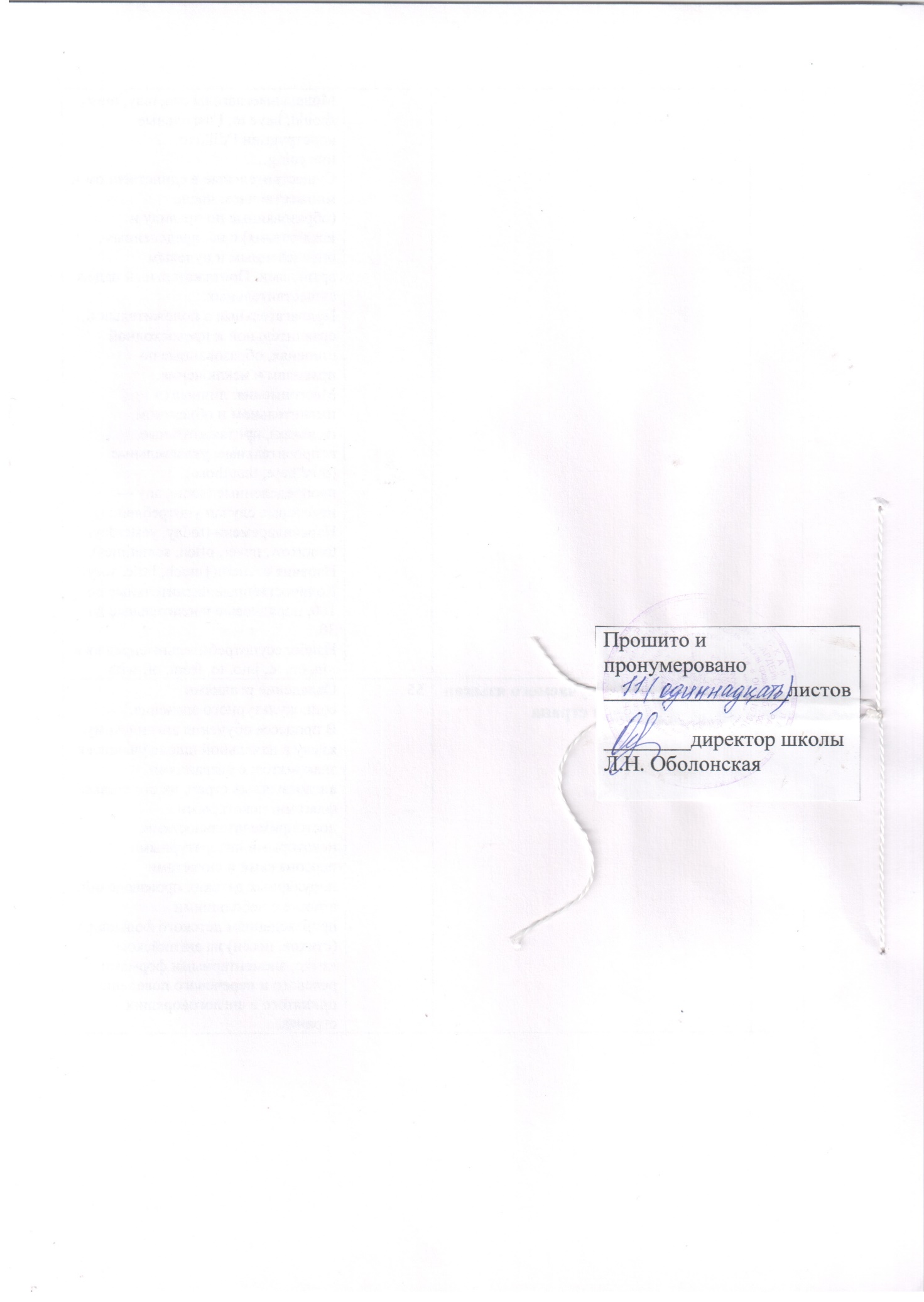 № п/пРазделы програмы/темы, входящие в данный разделОсновное содержание по темамКоличество часовКоличество часовКоличество часовКоличество часовХарактеристика основных видов деятельности обучающихся№ п/пРазделы програмы/темы, входящие в данный разделОсновное содержание по темамАвторскаяРабочаяРабочаяРабочаяХарактеристика основных видов деятельности обучающихся№ п/пРазделы програмы/темы, входящие в данный разделОсновное содержание по темамАвторскаяпо классампо классампо классамХарактеристика основных видов деятельности обучающихся№ п/пРазделы програмы/темы, входящие в данный разделОсновное содержание по темамвсего234Характеристика основных видов деятельности обучающихся1.ЗнакомствоЗнакомство с одноклассниками, учителем, ребятами из других стран (имя, возраст, национальность/гражданство); представление персонажей детских произведений. Приветствие, прощание (с использованием типичных фраз английского речевого этикета).11623Овладение коммуникативными умениями:1. В сфере говоренияДиалогическая формаУметь вести:этикетные диалоги в типичных ситуациях бытового, учебно-трудового и межкультурного общения;диалог-расспрос (запрос информации и ответ на него);диалог-побуждение к действию.Монологическая формаУметь пользоваться:основными коммуникативными типами речи: описанием, сообщением, рассказом, характеристикой (персонажей).2. В сфере аудированияВоспринимать на слух и понимать:речь учителя и одноклассников в процессе общения на уроке;небольшие доступные тексты в аудиозаписи, построенные на изученном языковом материале;небольшие доступные тексты в аудиозаписи с отдельными новыми словами.3. В сфере чтенияЧитать:вслух небольшие тексты, построенные на изученном языковом материале;про себя и понимать тексты, содержащие как изученный языковой материал, так и отдельные новые слова, находить в тексте необходимую информацию (имена персонажей, где происходит действие и т. д.).4. В сфере письмаВладеть: техникой письма (графикой, каллиграфией, орфографией);основами письменной речи: писать с опорой на образец поздравление с праздником, короткое личное письмо.Овладение языковыми средствами и навыки пользования ими:1. Графика, каллиграфия, орфография. Все буквы английского алфавита. Основные буквосочетания. Звукобуквенные соответствия. Знаки транскрипции. Апостроф. Основные правила чтения и орфографии. Написание наиболее употребительных слов, вошедших в активный словарь.2. Фонетическая сторона речи. Адекватное произношение и различение на слух всех звуков и звукосочетаний английского языка. Соблюдение норм произношения: долготы и краткости гласных, отсутствие оглушения звонких согласных в конце слога или слова, отсутствие смягчения согласных перед гласными. Дифтонги. Связующее «r» (thereis/are). Ударение в слове, фразе. Отсутствие ударения на служебных словах (артиклях, союзах, предлогах). Членение предложений на смысловые группы. Ритмико-интонационные особенности повествовательного, побудительного и вопросительного (общий и специальный вопрос) предложений. Интонация перечисления.3. Лексическая сторона речи. Лексические единицы, обслуживающие ситуации общения в пределах тематики начальной школы, в объеме 500 лексических единиц для двустороннего (рецептивного и продуктивного) усвоения, простейшие устойчивые словосочетания, оценочная лексика и речевые клише как элементы речевого этикета, отражающие культуру англоговорящих стран. Интернациональные слова (например, doctor, film). Начальное представление о способах словообразования: суффиксации (суффиксы -er, -or, -tion, -ist, -ful, -ly, -teen, -ty, -th), словосложении (postcard), конверсии (play — toplay). 4. Грамматическая сторона речи.Основные коммуникативные типы предложения: повествовательное, вопросительное, побудительное. Общий и специальный вопрос. Вопросительные слова: what, who, when, where, why, how. Порядок слов в предложении. Утвердительные и отрицательные предложения. Простое предложение с простым глагольным сказуемым (HespeaksEnglish.), составным именным (Myfamilyisbig.) и составным глагольным (Iliketodance.Shecanskatewell) сказуемым. Побудительные предложения в утвердительной (Helpme, please.) и отрицательной (Don’tbelate!) формах. Безличные предложения в настоящем времени (Itiscold.It’sfiveo’clock.). Предложения с оборотом thereis/thereare. Простые распространенные предложения. Предложения с однородными членами. Сложносочиненные предложения с союзами and, but. Правильныеинеправильныеглаголыв Present, Future, Past Simple (Indefinite). Некоторыеглаголыв Present Progressive (Continuous).Неопределенная форма глагола. Глагол-связка tobe. Вспомогательныйглагол to do. Модальныеглаголы can, may, must, should, have to. Глагольные конструкции I’dliketo…, tobegoing….Существительные в единственном и множественном числе (образованные по правилу и исключения) c неопределенным, определенным и нулевым артиклями. Притяжательный падеж существительных. Прилагательные в положительной, сравнительной и превосходной степенях, образованные по правилам и исключения. Местоимения: личные (в именительном и объектном падежах), притяжательные, вопросительные, указательные (this/these, that/those), неопределенные (some, any — некоторые случаи употребления). Наречиявремени (today, yesterday, tomorrow, never, often, sometimes). Наречия степени (much, little, very).Количественные числительные до 100, порядковые числительные до 30. Наиболееупотребительныепредлоги: in, on, at, into, to, from, of, with.Овладение реалиями социокультурного значения.В процессе обучения английскому языку в начальной школе учащиеся знакомятся: с названиями англоязычных стран, их столицами, флагами, некоторыми достопримечательностями; некоторыми литературными персонажами и сюжетами популярных детских произведений, а также с небольшими произведениям детского фольклора (стихов, песен) на английском языке; элементарными формами речевого и неречевого поведения, принятого в англоговорящих странах.2Я и моя семья.Члены моей семьи, их имена, возраст, внешность, черты характера, увлечения/хобби. Профессия родителей.Мой день (распорядок дня, домашние обязанности). Покупки в магазине. Одежда, обувь, основные продукты питания. Любимая еда. Семейные праздники: день рождения, Новый год/ Рождество. Подарки.3820711Овладение коммуникативными умениями:1. В сфере говоренияДиалогическая формаУметь вести:этикетные диалоги в типичных ситуациях бытового, учебно-трудового и межкультурного общения;диалог-расспрос (запрос информации и ответ на него);диалог-побуждение к действию.Монологическая формаУметь пользоваться:основными коммуникативными типами речи: описанием, сообщением, рассказом, характеристикой (персонажей).2. В сфере аудированияВоспринимать на слух и понимать:речь учителя и одноклассников в процессе общения на уроке;небольшие доступные тексты в аудиозаписи, построенные на изученном языковом материале;небольшие доступные тексты в аудиозаписи с отдельными новыми словами.3. В сфере чтенияЧитать:вслух небольшие тексты, построенные на изученном языковом материале;про себя и понимать тексты, содержащие как изученный языковой материал, так и отдельные новые слова, находить в тексте необходимую информацию (имена персонажей, где происходит действие и т. д.).4. В сфере письмаВладеть: техникой письма (графикой, каллиграфией, орфографией);основами письменной речи: писать с опорой на образец поздравление с праздником, короткое личное письмо.Овладение языковыми средствами и навыки пользования ими:1. Графика, каллиграфия, орфография. Все буквы английского алфавита. Основные буквосочетания. Звукобуквенные соответствия. Знаки транскрипции. Апостроф. Основные правила чтения и орфографии. Написание наиболее употребительных слов, вошедших в активный словарь.2. Фонетическая сторона речи. Адекватное произношение и различение на слух всех звуков и звукосочетаний английского языка. Соблюдение норм произношения: долготы и краткости гласных, отсутствие оглушения звонких согласных в конце слога или слова, отсутствие смягчения согласных перед гласными. Дифтонги. Связующее «r» (thereis/are). Ударение в слове, фразе. Отсутствие ударения на служебных словах (артиклях, союзах, предлогах). Членение предложений на смысловые группы. Ритмико-интонационные особенности повествовательного, побудительного и вопросительного (общий и специальный вопрос) предложений. Интонация перечисления.3. Лексическая сторона речи. Лексические единицы, обслуживающие ситуации общения в пределах тематики начальной школы, в объеме 500 лексических единиц для двустороннего (рецептивного и продуктивного) усвоения, простейшие устойчивые словосочетания, оценочная лексика и речевые клише как элементы речевого этикета, отражающие культуру англоговорящих стран. Интернациональные слова (например, doctor, film). Начальное представление о способах словообразования: суффиксации (суффиксы -er, -or, -tion, -ist, -ful, -ly, -teen, -ty, -th), словосложении (postcard), конверсии (play — toplay). 4. Грамматическая сторона речи.Основные коммуникативные типы предложения: повествовательное, вопросительное, побудительное. Общий и специальный вопрос. Вопросительные слова: what, who, when, where, why, how. Порядок слов в предложении. Утвердительные и отрицательные предложения. Простое предложение с простым глагольным сказуемым (HespeaksEnglish.), составным именным (Myfamilyisbig.) и составным глагольным (Iliketodance.Shecanskatewell) сказуемым. Побудительные предложения в утвердительной (Helpme, please.) и отрицательной (Don’tbelate!) формах. Безличные предложения в настоящем времени (Itiscold.It’sfiveo’clock.). Предложения с оборотом thereis/thereare. Простые распространенные предложения. Предложения с однородными членами. Сложносочиненные предложения с союзами and, but. Правильныеинеправильныеглаголыв Present, Future, Past Simple (Indefinite). Некоторыеглаголыв Present Progressive (Continuous).Неопределенная форма глагола. Глагол-связка tobe. Вспомогательныйглагол to do. Модальныеглаголы can, may, must, should, have to. Глагольные конструкции I’dliketo…, tobegoing….Существительные в единственном и множественном числе (образованные по правилу и исключения) c неопределенным, определенным и нулевым артиклями. Притяжательный падеж существительных. Прилагательные в положительной, сравнительной и превосходной степенях, образованные по правилам и исключения. Местоимения: личные (в именительном и объектном падежах), притяжательные, вопросительные, указательные (this/these, that/those), неопределенные (some, any — некоторые случаи употребления). Наречиявремени (today, yesterday, tomorrow, never, often, sometimes). Наречия степени (much, little, very).Количественные числительные до 100, порядковые числительные до 30. Наиболееупотребительныепредлоги: in, on, at, into, to, from, of, with.Овладение реалиями социокультурного значения.В процессе обучения английскому языку в начальной школе учащиеся знакомятся: с названиями англоязычных стран, их столицами, флагами, некоторыми достопримечательностями; некоторыми литературными персонажами и сюжетами популярных детских произведений, а также с небольшими произведениям детского фольклора (стихов, песен) на английском языке; элементарными формами речевого и неречевого поведения, принятого в англоговорящих странах.3Мир моих увлеченийМои любимые занятия. Виды спорта и спортивные игры. Мои любимые сказки. Выходной день (в зоопарке, цирке, парке аттракционов). Каникулы, активный отдых.245910Овладение коммуникативными умениями:1. В сфере говоренияДиалогическая формаУметь вести:этикетные диалоги в типичных ситуациях бытового, учебно-трудового и межкультурного общения;диалог-расспрос (запрос информации и ответ на него);диалог-побуждение к действию.Монологическая формаУметь пользоваться:основными коммуникативными типами речи: описанием, сообщением, рассказом, характеристикой (персонажей).2. В сфере аудированияВоспринимать на слух и понимать:речь учителя и одноклассников в процессе общения на уроке;небольшие доступные тексты в аудиозаписи, построенные на изученном языковом материале;небольшие доступные тексты в аудиозаписи с отдельными новыми словами.3. В сфере чтенияЧитать:вслух небольшие тексты, построенные на изученном языковом материале;про себя и понимать тексты, содержащие как изученный языковой материал, так и отдельные новые слова, находить в тексте необходимую информацию (имена персонажей, где происходит действие и т. д.).4. В сфере письмаВладеть: техникой письма (графикой, каллиграфией, орфографией);основами письменной речи: писать с опорой на образец поздравление с праздником, короткое личное письмо.Овладение языковыми средствами и навыки пользования ими:1. Графика, каллиграфия, орфография. Все буквы английского алфавита. Основные буквосочетания. Звукобуквенные соответствия. Знаки транскрипции. Апостроф. Основные правила чтения и орфографии. Написание наиболее употребительных слов, вошедших в активный словарь.2. Фонетическая сторона речи. Адекватное произношение и различение на слух всех звуков и звукосочетаний английского языка. Соблюдение норм произношения: долготы и краткости гласных, отсутствие оглушения звонких согласных в конце слога или слова, отсутствие смягчения согласных перед гласными. Дифтонги. Связующее «r» (thereis/are). Ударение в слове, фразе. Отсутствие ударения на служебных словах (артиклях, союзах, предлогах). Членение предложений на смысловые группы. Ритмико-интонационные особенности повествовательного, побудительного и вопросительного (общий и специальный вопрос) предложений. Интонация перечисления.3. Лексическая сторона речи. Лексические единицы, обслуживающие ситуации общения в пределах тематики начальной школы, в объеме 500 лексических единиц для двустороннего (рецептивного и продуктивного) усвоения, простейшие устойчивые словосочетания, оценочная лексика и речевые клише как элементы речевого этикета, отражающие культуру англоговорящих стран. Интернациональные слова (например, doctor, film). Начальное представление о способах словообразования: суффиксации (суффиксы -er, -or, -tion, -ist, -ful, -ly, -teen, -ty, -th), словосложении (postcard), конверсии (play — toplay). 4. Грамматическая сторона речи.Основные коммуникативные типы предложения: повествовательное, вопросительное, побудительное. Общий и специальный вопрос. Вопросительные слова: what, who, when, where, why, how. Порядок слов в предложении. Утвердительные и отрицательные предложения. Простое предложение с простым глагольным сказуемым (HespeaksEnglish.), составным именным (Myfamilyisbig.) и составным глагольным (Iliketodance.Shecanskatewell) сказуемым. Побудительные предложения в утвердительной (Helpme, please.) и отрицательной (Don’tbelate!) формах. Безличные предложения в настоящем времени (Itiscold.It’sfiveo’clock.). Предложения с оборотом thereis/thereare. Простые распространенные предложения. Предложения с однородными членами. Сложносочиненные предложения с союзами and, but. Правильныеинеправильныеглаголыв Present, Future, Past Simple (Indefinite). Некоторыеглаголыв Present Progressive (Continuous).Неопределенная форма глагола. Глагол-связка tobe. Вспомогательныйглагол to do. Модальныеглаголы can, may, must, should, have to. Глагольные конструкции I’dliketo…, tobegoing….Существительные в единственном и множественном числе (образованные по правилу и исключения) c неопределенным, определенным и нулевым артиклями. Притяжательный падеж существительных. Прилагательные в положительной, сравнительной и превосходной степенях, образованные по правилам и исключения. Местоимения: личные (в именительном и объектном падежах), притяжательные, вопросительные, указательные (this/these, that/those), неопределенные (some, any — некоторые случаи употребления). Наречиявремени (today, yesterday, tomorrow, never, often, sometimes). Наречия степени (much, little, very).Количественные числительные до 100, порядковые числительные до 30. Наиболееупотребительныепредлоги: in, on, at, into, to, from, of, with.Овладение реалиями социокультурного значения.В процессе обучения английскому языку в начальной школе учащиеся знакомятся: с названиями англоязычных стран, их столицами, флагами, некоторыми достопримечательностями; некоторыми литературными персонажами и сюжетами популярных детских произведений, а также с небольшими произведениям детского фольклора (стихов, песен) на английском языке; элементарными формами речевого и неречевого поведения, принятого в англоговорящих странах.4Я и мои друзьяИмя, возраст, внешность, характер, увлечения/хобби мои и моих друзей35101015Овладение коммуникативными умениями:1. В сфере говоренияДиалогическая формаУметь вести:этикетные диалоги в типичных ситуациях бытового, учебно-трудового и межкультурного общения;диалог-расспрос (запрос информации и ответ на него);диалог-побуждение к действию.Монологическая формаУметь пользоваться:основными коммуникативными типами речи: описанием, сообщением, рассказом, характеристикой (персонажей).2. В сфере аудированияВоспринимать на слух и понимать:речь учителя и одноклассников в процессе общения на уроке;небольшие доступные тексты в аудиозаписи, построенные на изученном языковом материале;небольшие доступные тексты в аудиозаписи с отдельными новыми словами.3. В сфере чтенияЧитать:вслух небольшие тексты, построенные на изученном языковом материале;про себя и понимать тексты, содержащие как изученный языковой материал, так и отдельные новые слова, находить в тексте необходимую информацию (имена персонажей, где происходит действие и т. д.).4. В сфере письмаВладеть: техникой письма (графикой, каллиграфией, орфографией);основами письменной речи: писать с опорой на образец поздравление с праздником, короткое личное письмо.Овладение языковыми средствами и навыки пользования ими:1. Графика, каллиграфия, орфография. Все буквы английского алфавита. Основные буквосочетания. Звукобуквенные соответствия. Знаки транскрипции. Апостроф. Основные правила чтения и орфографии. Написание наиболее употребительных слов, вошедших в активный словарь.2. Фонетическая сторона речи. Адекватное произношение и различение на слух всех звуков и звукосочетаний английского языка. Соблюдение норм произношения: долготы и краткости гласных, отсутствие оглушения звонких согласных в конце слога или слова, отсутствие смягчения согласных перед гласными. Дифтонги. Связующее «r» (thereis/are). Ударение в слове, фразе. Отсутствие ударения на служебных словах (артиклях, союзах, предлогах). Членение предложений на смысловые группы. Ритмико-интонационные особенности повествовательного, побудительного и вопросительного (общий и специальный вопрос) предложений. Интонация перечисления.3. Лексическая сторона речи. Лексические единицы, обслуживающие ситуации общения в пределах тематики начальной школы, в объеме 500 лексических единиц для двустороннего (рецептивного и продуктивного) усвоения, простейшие устойчивые словосочетания, оценочная лексика и речевые клише как элементы речевого этикета, отражающие культуру англоговорящих стран. Интернациональные слова (например, doctor, film). Начальное представление о способах словообразования: суффиксации (суффиксы -er, -or, -tion, -ist, -ful, -ly, -teen, -ty, -th), словосложении (postcard), конверсии (play — toplay). 4. Грамматическая сторона речи.Основные коммуникативные типы предложения: повествовательное, вопросительное, побудительное. Общий и специальный вопрос. Вопросительные слова: what, who, when, where, why, how. Порядок слов в предложении. Утвердительные и отрицательные предложения. Простое предложение с простым глагольным сказуемым (HespeaksEnglish.), составным именным (Myfamilyisbig.) и составным глагольным (Iliketodance.Shecanskatewell) сказуемым. Побудительные предложения в утвердительной (Helpme, please.) и отрицательной (Don’tbelate!) формах. Безличные предложения в настоящем времени (Itiscold.It’sfiveo’clock.). Предложения с оборотом thereis/thereare. Простые распространенные предложения. Предложения с однородными членами. Сложносочиненные предложения с союзами and, but. Правильныеинеправильныеглаголыв Present, Future, Past Simple (Indefinite). Некоторыеглаголыв Present Progressive (Continuous).Неопределенная форма глагола. Глагол-связка tobe. Вспомогательныйглагол to do. Модальныеглаголы can, may, must, should, have to. Глагольные конструкции I’dliketo…, tobegoing….Существительные в единственном и множественном числе (образованные по правилу и исключения) c неопределенным, определенным и нулевым артиклями. Притяжательный падеж существительных. Прилагательные в положительной, сравнительной и превосходной степенях, образованные по правилам и исключения. Местоимения: личные (в именительном и объектном падежах), притяжательные, вопросительные, указательные (this/these, that/those), неопределенные (some, any — некоторые случаи употребления). Наречиявремени (today, yesterday, tomorrow, never, often, sometimes). Наречия степени (much, little, very).Количественные числительные до 100, порядковые числительные до 30. Наиболееупотребительныепредлоги: in, on, at, into, to, from, of, with.Овладение реалиями социокультурного значения.В процессе обучения английскому языку в начальной школе учащиеся знакомятся: с названиями англоязычных стран, их столицами, флагами, некоторыми достопримечательностями; некоторыми литературными персонажами и сюжетами популярных детских произведений, а также с небольшими произведениям детского фольклора (стихов, песен) на английском языке; элементарными формами речевого и неречевого поведения, принятого в англоговорящих странах.5Моя школаКлассная комната, учебные предметы, школьные принадлежности. Школьные кружки. Учебные занятия на уроках.11344Овладение коммуникативными умениями:1. В сфере говоренияДиалогическая формаУметь вести:этикетные диалоги в типичных ситуациях бытового, учебно-трудового и межкультурного общения;диалог-расспрос (запрос информации и ответ на него);диалог-побуждение к действию.Монологическая формаУметь пользоваться:основными коммуникативными типами речи: описанием, сообщением, рассказом, характеристикой (персонажей).2. В сфере аудированияВоспринимать на слух и понимать:речь учителя и одноклассников в процессе общения на уроке;небольшие доступные тексты в аудиозаписи, построенные на изученном языковом материале;небольшие доступные тексты в аудиозаписи с отдельными новыми словами.3. В сфере чтенияЧитать:вслух небольшие тексты, построенные на изученном языковом материале;про себя и понимать тексты, содержащие как изученный языковой материал, так и отдельные новые слова, находить в тексте необходимую информацию (имена персонажей, где происходит действие и т. д.).4. В сфере письмаВладеть: техникой письма (графикой, каллиграфией, орфографией);основами письменной речи: писать с опорой на образец поздравление с праздником, короткое личное письмо.Овладение языковыми средствами и навыки пользования ими:1. Графика, каллиграфия, орфография. Все буквы английского алфавита. Основные буквосочетания. Звукобуквенные соответствия. Знаки транскрипции. Апостроф. Основные правила чтения и орфографии. Написание наиболее употребительных слов, вошедших в активный словарь.2. Фонетическая сторона речи. Адекватное произношение и различение на слух всех звуков и звукосочетаний английского языка. Соблюдение норм произношения: долготы и краткости гласных, отсутствие оглушения звонких согласных в конце слога или слова, отсутствие смягчения согласных перед гласными. Дифтонги. Связующее «r» (thereis/are). Ударение в слове, фразе. Отсутствие ударения на служебных словах (артиклях, союзах, предлогах). Членение предложений на смысловые группы. Ритмико-интонационные особенности повествовательного, побудительного и вопросительного (общий и специальный вопрос) предложений. Интонация перечисления.3. Лексическая сторона речи. Лексические единицы, обслуживающие ситуации общения в пределах тематики начальной школы, в объеме 500 лексических единиц для двустороннего (рецептивного и продуктивного) усвоения, простейшие устойчивые словосочетания, оценочная лексика и речевые клише как элементы речевого этикета, отражающие культуру англоговорящих стран. Интернациональные слова (например, doctor, film). Начальное представление о способах словообразования: суффиксации (суффиксы -er, -or, -tion, -ist, -ful, -ly, -teen, -ty, -th), словосложении (postcard), конверсии (play — toplay). 4. Грамматическая сторона речи.Основные коммуникативные типы предложения: повествовательное, вопросительное, побудительное. Общий и специальный вопрос. Вопросительные слова: what, who, when, where, why, how. Порядок слов в предложении. Утвердительные и отрицательные предложения. Простое предложение с простым глагольным сказуемым (HespeaksEnglish.), составным именным (Myfamilyisbig.) и составным глагольным (Iliketodance.Shecanskatewell) сказуемым. Побудительные предложения в утвердительной (Helpme, please.) и отрицательной (Don’tbelate!) формах. Безличные предложения в настоящем времени (Itiscold.It’sfiveo’clock.). Предложения с оборотом thereis/thereare. Простые распространенные предложения. Предложения с однородными членами. Сложносочиненные предложения с союзами and, but. Правильныеинеправильныеглаголыв Present, Future, Past Simple (Indefinite). Некоторыеглаголыв Present Progressive (Continuous).Неопределенная форма глагола. Глагол-связка tobe. Вспомогательныйглагол to do. Модальныеглаголы can, may, must, should, have to. Глагольные конструкции I’dliketo…, tobegoing….Существительные в единственном и множественном числе (образованные по правилу и исключения) c неопределенным, определенным и нулевым артиклями. Притяжательный падеж существительных. Прилагательные в положительной, сравнительной и превосходной степенях, образованные по правилам и исключения. Местоимения: личные (в именительном и объектном падежах), притяжательные, вопросительные, указательные (this/these, that/those), неопределенные (some, any — некоторые случаи употребления). Наречиявремени (today, yesterday, tomorrow, never, often, sometimes). Наречия степени (much, little, very).Количественные числительные до 100, порядковые числительные до 30. Наиболееупотребительныепредлоги: in, on, at, into, to, from, of, with.Овладение реалиями социокультурного значения.В процессе обучения английскому языку в начальной школе учащиеся знакомятся: с названиями англоязычных стран, их столицами, флагами, некоторыми достопримечательностями; некоторыми литературными персонажами и сюжетами популярных детских произведений, а также с небольшими произведениям детского фольклора (стихов, песен) на английском языке; элементарными формами речевого и неречевого поведения, принятого в англоговорящих странах.6Мир вокруг меняМой дом/квартира/комната: названия комнат, их размер, предметы мебели и интерьера. Обозначение времени. Природа. Дикие и домашние животные. Любимое время года. Погода.30101010Овладение коммуникативными умениями:1. В сфере говоренияДиалогическая формаУметь вести:этикетные диалоги в типичных ситуациях бытового, учебно-трудового и межкультурного общения;диалог-расспрос (запрос информации и ответ на него);диалог-побуждение к действию.Монологическая формаУметь пользоваться:основными коммуникативными типами речи: описанием, сообщением, рассказом, характеристикой (персонажей).2. В сфере аудированияВоспринимать на слух и понимать:речь учителя и одноклассников в процессе общения на уроке;небольшие доступные тексты в аудиозаписи, построенные на изученном языковом материале;небольшие доступные тексты в аудиозаписи с отдельными новыми словами.3. В сфере чтенияЧитать:вслух небольшие тексты, построенные на изученном языковом материале;про себя и понимать тексты, содержащие как изученный языковой материал, так и отдельные новые слова, находить в тексте необходимую информацию (имена персонажей, где происходит действие и т. д.).4. В сфере письмаВладеть: техникой письма (графикой, каллиграфией, орфографией);основами письменной речи: писать с опорой на образец поздравление с праздником, короткое личное письмо.Овладение языковыми средствами и навыки пользования ими:1. Графика, каллиграфия, орфография. Все буквы английского алфавита. Основные буквосочетания. Звукобуквенные соответствия. Знаки транскрипции. Апостроф. Основные правила чтения и орфографии. Написание наиболее употребительных слов, вошедших в активный словарь.2. Фонетическая сторона речи. Адекватное произношение и различение на слух всех звуков и звукосочетаний английского языка. Соблюдение норм произношения: долготы и краткости гласных, отсутствие оглушения звонких согласных в конце слога или слова, отсутствие смягчения согласных перед гласными. Дифтонги. Связующее «r» (thereis/are). Ударение в слове, фразе. Отсутствие ударения на служебных словах (артиклях, союзах, предлогах). Членение предложений на смысловые группы. Ритмико-интонационные особенности повествовательного, побудительного и вопросительного (общий и специальный вопрос) предложений. Интонация перечисления.3. Лексическая сторона речи. Лексические единицы, обслуживающие ситуации общения в пределах тематики начальной школы, в объеме 500 лексических единиц для двустороннего (рецептивного и продуктивного) усвоения, простейшие устойчивые словосочетания, оценочная лексика и речевые клише как элементы речевого этикета, отражающие культуру англоговорящих стран. Интернациональные слова (например, doctor, film). Начальное представление о способах словообразования: суффиксации (суффиксы -er, -or, -tion, -ist, -ful, -ly, -teen, -ty, -th), словосложении (postcard), конверсии (play — toplay). 4. Грамматическая сторона речи.Основные коммуникативные типы предложения: повествовательное, вопросительное, побудительное. Общий и специальный вопрос. Вопросительные слова: what, who, when, where, why, how. Порядок слов в предложении. Утвердительные и отрицательные предложения. Простое предложение с простым глагольным сказуемым (HespeaksEnglish.), составным именным (Myfamilyisbig.) и составным глагольным (Iliketodance.Shecanskatewell) сказуемым. Побудительные предложения в утвердительной (Helpme, please.) и отрицательной (Don’tbelate!) формах. Безличные предложения в настоящем времени (Itiscold.It’sfiveo’clock.). Предложения с оборотом thereis/thereare. Простые распространенные предложения. Предложения с однородными членами. Сложносочиненные предложения с союзами and, but. Правильныеинеправильныеглаголыв Present, Future, Past Simple (Indefinite). Некоторыеглаголыв Present Progressive (Continuous).Неопределенная форма глагола. Глагол-связка tobe. Вспомогательныйглагол to do. Модальныеглаголы can, may, must, should, have to. Глагольные конструкции I’dliketo…, tobegoing….Существительные в единственном и множественном числе (образованные по правилу и исключения) c неопределенным, определенным и нулевым артиклями. Притяжательный падеж существительных. Прилагательные в положительной, сравнительной и превосходной степенях, образованные по правилам и исключения. Местоимения: личные (в именительном и объектном падежах), притяжательные, вопросительные, указательные (this/these, that/those), неопределенные (some, any — некоторые случаи употребления). Наречиявремени (today, yesterday, tomorrow, never, often, sometimes). Наречия степени (much, little, very).Количественные числительные до 100, порядковые числительные до 30. Наиболееупотребительныепредлоги: in, on, at, into, to, from, of, with.Овладение реалиями социокультурного значения.В процессе обучения английскому языку в начальной школе учащиеся знакомятся: с названиями англоязычных стран, их столицами, флагами, некоторыми достопримечательностями; некоторыми литературными персонажами и сюжетами популярных детских произведений, а также с небольшими произведениям детского фольклора (стихов, песен) на английском языке; элементарными формами речевого и неречевого поведения, принятого в англоговорящих странах.7Страна/страны изучаемого языкаи родная странаНазвание, столица, достопримечательности. Литературные персонажи популярных детских книг. Небольшие произведения детского фольклора на английском языке (рифмовки, стихи, песни, сказки).Некоторые формы речевого и неречевого этикета англоговорящих стран в ряде ситуаций общения (в школе, во время совместной игры, за столом, в магазине, в путешествии, беседа с врачом).55142615Овладение коммуникативными умениями:1. В сфере говоренияДиалогическая формаУметь вести:этикетные диалоги в типичных ситуациях бытового, учебно-трудового и межкультурного общения;диалог-расспрос (запрос информации и ответ на него);диалог-побуждение к действию.Монологическая формаУметь пользоваться:основными коммуникативными типами речи: описанием, сообщением, рассказом, характеристикой (персонажей).2. В сфере аудированияВоспринимать на слух и понимать:речь учителя и одноклассников в процессе общения на уроке;небольшие доступные тексты в аудиозаписи, построенные на изученном языковом материале;небольшие доступные тексты в аудиозаписи с отдельными новыми словами.3. В сфере чтенияЧитать:вслух небольшие тексты, построенные на изученном языковом материале;про себя и понимать тексты, содержащие как изученный языковой материал, так и отдельные новые слова, находить в тексте необходимую информацию (имена персонажей, где происходит действие и т. д.).4. В сфере письмаВладеть: техникой письма (графикой, каллиграфией, орфографией);основами письменной речи: писать с опорой на образец поздравление с праздником, короткое личное письмо.Овладение языковыми средствами и навыки пользования ими:1. Графика, каллиграфия, орфография. Все буквы английского алфавита. Основные буквосочетания. Звукобуквенные соответствия. Знаки транскрипции. Апостроф. Основные правила чтения и орфографии. Написание наиболее употребительных слов, вошедших в активный словарь.2. Фонетическая сторона речи. Адекватное произношение и различение на слух всех звуков и звукосочетаний английского языка. Соблюдение норм произношения: долготы и краткости гласных, отсутствие оглушения звонких согласных в конце слога или слова, отсутствие смягчения согласных перед гласными. Дифтонги. Связующее «r» (thereis/are). Ударение в слове, фразе. Отсутствие ударения на служебных словах (артиклях, союзах, предлогах). Членение предложений на смысловые группы. Ритмико-интонационные особенности повествовательного, побудительного и вопросительного (общий и специальный вопрос) предложений. Интонация перечисления.3. Лексическая сторона речи. Лексические единицы, обслуживающие ситуации общения в пределах тематики начальной школы, в объеме 500 лексических единиц для двустороннего (рецептивного и продуктивного) усвоения, простейшие устойчивые словосочетания, оценочная лексика и речевые клише как элементы речевого этикета, отражающие культуру англоговорящих стран. Интернациональные слова (например, doctor, film). Начальное представление о способах словообразования: суффиксации (суффиксы -er, -or, -tion, -ist, -ful, -ly, -teen, -ty, -th), словосложении (postcard), конверсии (play — toplay). 4. Грамматическая сторона речи.Основные коммуникативные типы предложения: повествовательное, вопросительное, побудительное. Общий и специальный вопрос. Вопросительные слова: what, who, when, where, why, how. Порядок слов в предложении. Утвердительные и отрицательные предложения. Простое предложение с простым глагольным сказуемым (HespeaksEnglish.), составным именным (Myfamilyisbig.) и составным глагольным (Iliketodance.Shecanskatewell) сказуемым. Побудительные предложения в утвердительной (Helpme, please.) и отрицательной (Don’tbelate!) формах. Безличные предложения в настоящем времени (Itiscold.It’sfiveo’clock.). Предложения с оборотом thereis/thereare. Простые распространенные предложения. Предложения с однородными членами. Сложносочиненные предложения с союзами and, but. Правильныеинеправильныеглаголыв Present, Future, Past Simple (Indefinite). Некоторыеглаголыв Present Progressive (Continuous).Неопределенная форма глагола. Глагол-связка tobe. Вспомогательныйглагол to do. Модальныеглаголы can, may, must, should, have to. Глагольные конструкции I’dliketo…, tobegoing….Существительные в единственном и множественном числе (образованные по правилу и исключения) c неопределенным, определенным и нулевым артиклями. Притяжательный падеж существительных. Прилагательные в положительной, сравнительной и превосходной степенях, образованные по правилам и исключения. Местоимения: личные (в именительном и объектном падежах), притяжательные, вопросительные, указательные (this/these, that/those), неопределенные (some, any — некоторые случаи употребления). Наречиявремени (today, yesterday, tomorrow, never, often, sometimes). Наречия степени (much, little, very).Количественные числительные до 100, порядковые числительные до 30. Наиболееупотребительныепредлоги: in, on, at, into, to, from, of, with.Овладение реалиями социокультурного значения.В процессе обучения английскому языку в начальной школе учащиеся знакомятся: с названиями англоязычных стран, их столицами, флагами, некоторыми достопримечательностями; некоторыми литературными персонажами и сюжетами популярных детских произведений, а также с небольшими произведениям детского фольклора (стихов, песен) на английском языке; элементарными формами речевого и неречевого поведения, принятого в англоговорящих странах.Овладение коммуникативными умениями:1. В сфере говоренияДиалогическая формаУметь вести:этикетные диалоги в типичных ситуациях бытового, учебно-трудового и межкультурного общения;диалог-расспрос (запрос информации и ответ на него);диалог-побуждение к действию.Монологическая формаУметь пользоваться:основными коммуникативными типами речи: описанием, сообщением, рассказом, характеристикой (персонажей).2. В сфере аудированияВоспринимать на слух и понимать:речь учителя и одноклассников в процессе общения на уроке;небольшие доступные тексты в аудиозаписи, построенные на изученном языковом материале;небольшие доступные тексты в аудиозаписи с отдельными новыми словами.3. В сфере чтенияЧитать:вслух небольшие тексты, построенные на изученном языковом материале;про себя и понимать тексты, содержащие как изученный языковой материал, так и отдельные новые слова, находить в тексте необходимую информацию (имена персонажей, где происходит действие и т. д.).4. В сфере письмаВладеть: техникой письма (графикой, каллиграфией, орфографией);основами письменной речи: писать с опорой на образец поздравление с праздником, короткое личное письмо.Овладение языковыми средствами и навыки пользования ими:1. Графика, каллиграфия, орфография. Все буквы английского алфавита. Основные буквосочетания. Звукобуквенные соответствия. Знаки транскрипции. Апостроф. Основные правила чтения и орфографии. Написание наиболее употребительных слов, вошедших в активный словарь.2. Фонетическая сторона речи. Адекватное произношение и различение на слух всех звуков и звукосочетаний английского языка. Соблюдение норм произношения: долготы и краткости гласных, отсутствие оглушения звонких согласных в конце слога или слова, отсутствие смягчения согласных перед гласными. Дифтонги. Связующее «r» (thereis/are). Ударение в слове, фразе. Отсутствие ударения на служебных словах (артиклях, союзах, предлогах). Членение предложений на смысловые группы. Ритмико-интонационные особенности повествовательного, побудительного и вопросительного (общий и специальный вопрос) предложений. Интонация перечисления.3. Лексическая сторона речи. Лексические единицы, обслуживающие ситуации общения в пределах тематики начальной школы, в объеме 500 лексических единиц для двустороннего (рецептивного и продуктивного) усвоения, простейшие устойчивые словосочетания, оценочная лексика и речевые клише как элементы речевого этикета, отражающие культуру англоговорящих стран. Интернациональные слова (например, doctor, film). Начальное представление о способах словообразования: суффиксации (суффиксы -er, -or, -tion, -ist, -ful, -ly, -teen, -ty, -th), словосложении (postcard), конверсии (play — toplay). 4. Грамматическая сторона речи.Основные коммуникативные типы предложения: повествовательное, вопросительное, побудительное. Общий и специальный вопрос. Вопросительные слова: what, who, when, where, why, how. Порядок слов в предложении. Утвердительные и отрицательные предложения. Простое предложение с простым глагольным сказуемым (HespeaksEnglish.), составным именным (Myfamilyisbig.) и составным глагольным (Iliketodance.Shecanskatewell) сказуемым. Побудительные предложения в утвердительной (Helpme, please.) и отрицательной (Don’tbelate!) формах. Безличные предложения в настоящем времени (Itiscold.It’sfiveo’clock.). Предложения с оборотом thereis/thereare. Простые распространенные предложения. Предложения с однородными членами. Сложносочиненные предложения с союзами and, but. Правильныеинеправильныеглаголыв Present, Future, Past Simple (Indefinite). Некоторыеглаголыв Present Progressive (Continuous).Неопределенная форма глагола. Глагол-связка tobe. Вспомогательныйглагол to do. Модальныеглаголы can, may, must, should, have to. Глагольные конструкции I’dliketo…, tobegoing….Существительные в единственном и множественном числе (образованные по правилу и исключения) c неопределенным, определенным и нулевым артиклями. Притяжательный падеж существительных. Прилагательные в положительной, сравнительной и превосходной степенях, образованные по правилам и исключения. Местоимения: личные (в именительном и объектном падежах), притяжательные, вопросительные, указательные (this/these, that/those), неопределенные (some, any — некоторые случаи употребления). Наречиявремени (today, yesterday, tomorrow, never, often, sometimes). Наречия степени (much, little, very).Количественные числительные до 100, порядковые числительные до 30. Наиболееупотребительныепредлоги: in, on, at, into, to, from, of, with.Овладение реалиями социокультурного значения.В процессе обучения английскому языку в начальной школе учащиеся знакомятся: с названиями англоязычных стран, их столицами, флагами, некоторыми достопримечательностями; некоторыми литературными персонажами и сюжетами популярных детских произведений, а также с небольшими произведениям детского фольклора (стихов, песен) на английском языке; элементарными формами речевого и неречевого поведения, принятого в англоговорящих странах.№ п\пНаименование объектов и средств материально-технического обеспеченияБиблиотечный фонд (книгопечатная продукция)Библиотечный фонд (книгопечатная продукция)1Учебно-методические комплекты по английскому языку для 2  классов (учебники, рабочие тетради и др.)Учебно-методические комплекты по английскому языку для 3  классов (учебники, рабочие тетради и др.)Учебно-методические комплекты по англискому языку для 4 классов ( учебники, рабочие программы и др.)2 М.В. Вербицкая. Английский язык: программа: 2-4 классы. – М.: Вентана-Граф, 2012.3М.В. Вербицкая и др. Английский язык. 2 класс: пособие для учителя.4М.В. Вербицкая и др. Английский язык. 3 класс: пособие для учителя5М.В.Вербицкая и др. Английский язык 4 класс: пособие для учителяПечатные пособияПечатные пособия1Словари по английскому языку.2Репродукции картин, художественные фотографии в соответствии с содержанием обучения по английскому языку (в том числе в цифровой форме).Информационно-коммуникативные средстваИнформационно-коммуникативные средства1CD диск к УМК ( к учебнику) для 2 класса2CD диск к УМК ( к учебнику) для 3 класса3СDдиск к УМК ( к учебнику) для 4 классаТехнические средства обученияТехнические средства обучения1CD| DVD -проигрыватели2Компьютер (ноутбук)3Классная доска с набором приспособлений для крепления таблиц.4ТелевизорУчебно-практическое оборудованиеУчебно-практическое оборудование1Рабочие тетради.2Детские книги разных типов из круга детского чтения.Натуральные объектыНатуральные объекты1Игрушки Демонстрационные пособияДемонстрационные пособия1Таблицы по грамматике английского языка в соответствии с содержанием обучения по предмету.2Набор тематических картинок по темам, изучаемым в курсе английского языка.